Wzór IA                                                                                                        dniaSzpital Murcki Sp. z o. o w Katowicach ul. Sokołowskiego 2 40 749 KatowiceFORMULARZ OFERTY dotyczy: Ogłoszenia o Konkursie Ofert na udzielenie zamówień na udzielanie świadczeń zdrowotnych w określonym zakresie, w roku 2022l . Dane oferenta — imię i nazwisko lub nazwa przedsiębiorcy, adres zamieszkania, miejsce siedziby i adres przedsiębiorcy, NIP, REGON, numer księgi rejestrowej (jeśli dotyczy):………………………………………………………………………………………………………..………………………………………………………………………………………………………..………………………………………………………………………………………………………..………………………………………………………………………………………………………..………………………………………………………………………………………………………..Przedmiot oferty — zgodnie z pkt. I — pkt. 7 Ogłoszenia o Konkursie Ofert:………………………………………………………………………………………………………..………………………………………………………………………………………………………..………………………………………………………………………………………………………..………………………………………………………………………………………………………..………………………………………………………………………………………………………..Deklarowana minimalna liczba godzin wykonywania świadczeń zdrowotnych w każdym miesiącu:   …………………………………………………………………………………………Proponowane przez oferenta warunki wynagrodzenia lub podstawy do ustalenia tego wynagrodzenia (*niewłaściwe skreślić):*a) dla dyżurów (wg kwoty stawki godzinowej):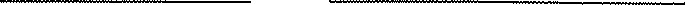 - w godzinach 7:00 — 15:00 od pn. do pt.: …………………………-  w godzinach 15:00 — 7:00 od pn. do pt.: …………………………- w godzinach 7:00 — 15:00 w sb., nd. i święta:  ……………………-  w godzinach 15:00 — 7:00 w sb., nd. i święta: ……………………*b) dla konsultacji, porad, badań, opisów (np. wg kwoty jednostkowej stawki ryczałtowej):………………………………………………………………………………………………………..………………………………………………………………………………………………………..………………………………………………………………………………………………………..*c) dla usług ambulatoryjnych (wg procentu wartości procedury zdrowotnej):………………………………………………………………………………………………………..………………………………………………………………………………………………………..………………………………………………………………………………………………………..…………………………………………………………………………………………………..*d) inne:………………………………………………………………………………………………………..………………………………………………………………………………………………………..………………………………………………………………………………………………………..Inne warunki oferty, dodatkowe warunki oferenta:………………………………………………………………………………………………………..………………………………………………………………………………………………………..………………………………………………………………………………………………………..Załączniki: …………..	kolejno ponumerowanych stron (…………..kartek)(podpis i pieczęć osoby uprawnionej do podpisania i złożenia oferty)(!) Pola niewypełnione należy przekreślić.